      Bradwell Village School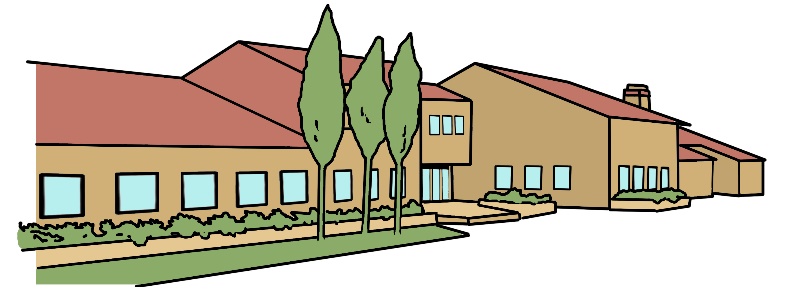        Year Six Newsletter             September 2023Curriculum OverviewEnglish We will be looking at a variety of text types and creating links with our foundation subject. This term we will be working on writing our own descriptions based on a beach setting from the text: The Lost Thing.  This will be great preparation for our work with writing a short fantasy story later in the term.  Linked to our History and Geography work, we will write a diary entry using an extract from the Diary of an Edo Princess, which we will use for our Guided Reading work after Anthony Horowitz’s Storm Breaker.  A very exciting read!  Throughout the term, we will also be focusing on the basics of spelling, punctuation and grammar. 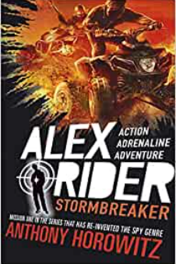 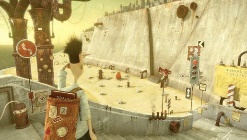 MathsThis term we will be looking at place value and number operations, relating these to real life problems. We will spend a lot of time focusing on our written and mental methods and will be utilising these for worded problems. Our Back to Basics sessions will continue to develop the speed of mental recall, particularly when it comes to times tables.Science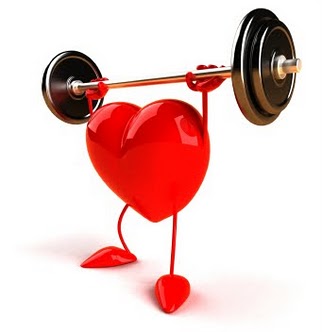 We will be studying the evolution and their inheritance to find out more about how living things on Earth have changed over time.  We will look at how characteristics are passed from parents to their offspring and how variation over time affects survival in particular environments. ComputingIn Computing we will be refining our research skills as well as studying how to be safe online.Games/PEIn Games & PE we will be developing our invasion games through football, netball and basketball as well as gymnastics. 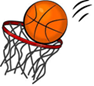 FrenchThe children will be learning to talk about and write about how they can look after the planet and learn the vocabulary linked to the environment. RE/PSHEIn RE we will be learning about why, where and how people worship.  In PSHE we will be discussing behaviour choices, the year ahead and fears and worries of the future.  We will also be promoting the values of Kindness & Respect.HistoryIn History, we will be learning about the ancient civilisation of the Kingdom of Benin.Geography We will be learning about settlements and carrying out a local study comparing Milton Keynes to BeninDesign & Technology We will be using textiles where we will combine different fabric shapes and other elements.ArtWe will be studying and making masks and costumes in the style used in Western Africa.  Music We will learn about musical vocabulary and their meanings to be able to use them in musical appraisals.  We will also learn the lyrics to sing songs, and compose and play instruments to a melody using simple rhythms. HomeworkMaths and English homework will be set every week. Open ended tasks are optional on the homework overview for the term. Please encourage your child to complete all homework to the best of their ability. Reading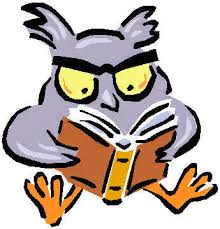 We ask that the children read on a daily basis.  Please encourage your child to read a variety of texts: fiction, non-fiction, paperbacks, hardbacks, the classics, newspapers, comics, magazines etc. SpellingsSpellings are taught weekly. The children are given a list of words each week that fit the spelling pattern that they are working on. These words need to be practised at home for their weekly assessment.Times TablesThe children need to know, and be able to quickly recall, their times tables and all related facts. Any practice at home will be a great advantage. You can use Times Tables Rock Stars to do this. 